                                           ΚΩΝ/ΝΟΣ ΚΑΒΑΦΗΣ                            ΣΗΜΕΙΩΣΕΙΣ  ΣΤΟ ΠΟΙΗΜΑ : Θερμοπύλες ,ΚΩΝ/ΝΟΥ  ΚΑΒΑΦΗ.ΔΟΜΗ ΠΟΙΗΜΑΤΟΣΕνότητα 1.  Στίχοι 1-10 Ενότητα 2. Στίχοι  11-14ΠΡΟΣΩΠΑ   :  Ο ποιητής -αφηγητής και όσοι όρισαν και φυλάγουν Θερμοπύλες  Τίτλος   Θερμοπύλες .(χωρίς άρθρο ,για να λειτουργεί ως σύμβολο)ΙΣΤΟΡΙΚΟ ΓΕΓΟΝΟΣΟ τίτλος παραπέμπει στο ιστορικό τοπωνύμιο Θερμοπύλες ,όπου έγινε η περίφημη μάχη το 480 π.χ μεταξύ Ελλήνων και Περσών με αρχηγό τον Ξέρξη.Ο Αθηναίος πολιτικός και στρατηγός Θεμιστοκλής έπιεσε τους Έλληνες να κλείσουν τα στενά των Θερμοπυλών ,για να αναχαιτίσουν την κάθοδο του Περσικού στρατού.(7000 έλληνες).Ο αρχηγός του ελληνικου στρατεύματος ,ο Λακεδαιμόνιος Λεωνίδας ,στην απαίτηση του Ξέρξη για παράδοση των όπλων,απάντησε «Μολών λαβέ»(έλα να τα πάρεις).Ο ντόπιος Εφιάλτης πρόδοσε τους Έλληνες .Ο Λεωνίδας παρέμειε με 300 Σπαρτιάτες ,400 Θηβαίους ,αρκετούς είλωτες,και 700 Θεσπιείς.Οι Πέρσες εξόντωσαν ολόκληρη την ελληνική δύναμη.ΑΡΧΑΙΑ ΕΠΙΤΥΜΒΙΑ ΕΠΙΓΡΑΜΜΑΤΑ.Είχαν ως γνωρίσματα την πυκνότητα του λόγου,τη λιτότητα και την μετρημένη συγκινησιακή φόρτιση.Με βάση τα παραπάνω ,το ποιήμα του Καβάφη μοιάζει με αρχαίο επίγραμμα.Ο λυρικός ποιητής Σιμωνίδης ο Κείος έγραψε για τη μάχη των Θερμοπυλών το παρακάτω επίγραμμα: «Ὦ ξεῖν΄ἀγγέλειν Λακεδαιμονίοις ὂτι τῆδε κείμεθα τοῖς κείνων ῥείμασι πειθόμενοι» (Ξένε ,ανάγγειλε στους Λακεδαιμόνιους ότι εδώ πέσαμε ,πιστοί στο πρόσταγμά τους»ΣΥΜΒΟΛΑ ΤΟΥ ΠΟΙΗΜΑΤΟΣΘΕΡΜΟΠΥΛΕΣ : Συμβολίζουν τις υψηλές αξίες και τα ιδανικά τα οποία υπηρετούν οι άνθρωποι με πίστη και αφοσίωση.ΜΗΔΟΙ:  Συμβολίζουν τους εχθρούς ,τα εμπόδια που προδικάζουν τη δυσοίωνη έκβαση του αγώνα του ανθρώπου στην προσπάθεια του να υπερασπιστεί τα ιδανικά του.ΕΦΙΑΛΤΗΣ : Συμβολίζει την προδοσία,την ιδιοτέλεια και την ανηθικότητα.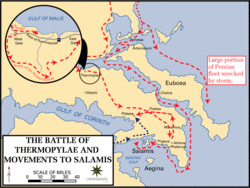 Στο χάρτη (στο μεγενθυμένο κυκλικό τμήμα) φαίνεται η πορεία που ακολούθησαν οι "Αθάνατοι" ύστερα από την υπόδειξη του Εφιάλτη.  Όταν οι Πέρσες νικήθηκαν και έφυγαν από την Ελλάδα, η Δελφική Αμφικτυονία, τον επικήρυξε έναντι χρηματικής αμοιβής και γι' αυτό ο Εφιάλτης κατέφυγε στη Θεσσαλία. Όταν έπειτα από χρόνια γύρισε στην πατρίδα του, Αντικύρη (πλησίον Σπερχειού ποταμού αναγράφει ο Ηρόδοτος , συνεπώς η σημερινή Λαμία), δολοφονήθηκεΗΘΟΣ ΟΣΩΝ ΦΥΛΑΝΕ ΘΕΡΜΟΠΥΛΕΣΟρίζεται απο τις εξής πράξεις τους:Υπηρετούν με αφοσίωση το χρέος τους,χωρίς παρέκκλισηΕίναι πάντοτε δίκαιοι και ευθείς στις πράξεις τουςΣυμπονετικοί προς τους αδύναμουςΓενναιόδωροι και μεγαλόψυχοι,με διάθεση προσφοράς στους άλλουςΦιλαλήθεις και ειλικρινείςΜε κατανόηση για το ανθρώπινο ελάττωμα του ψεύδους.ΚΑΤΗΓΟΡΙΑ ΠΟΙΗΜΑΤΟΣΤο ποίημα μπορεί να ενταχθεί στα ιστορικά ποιήματα του Καβάφη ,γιατί ο ποιητής εμπνέεται από ένα ιστορικό γεγονός και στο ποίημα γίνεται αναφορά σε ιστορικά ονόματα(Μήδοι,Εφιάλτης)Μπορεί όμως να ενταχθεί και στα φιλοσοφικά του ποιήματα(ή διδακτικά),αφού τα ιστορικά ονόματα αποτελούν σύμβολα για να εκφράσει ο ποιητής μιά φιλοσοφική ιδέα ,την αφοσίωση στα ιδανικά.ΤΕΧΝΙΚΕΣ ΑΦΗΓΗΣΗΣ-ΕΚΦΡΑΣΤΙΚΟΙ ΤΡΟΠΟΙΤριτοπρόσωπη αφήγηση.Αμέτοχος ο ποιητής.Χρήση μετοχών (μη κινούντες, συντρέχοντες, ομιλούντες, ψευδομένους)Γλώσσα ιδιότυπη καβαφική,δημοτική με τύπους καθαρεύουσας Ύφος διδακτικό,επίσημο,σοβαρό.Στιχουργικά το ποίημα είναι ελεύθερο από ομοιοκαταληξίες,στροφές και ορισμένο αριθμό συλλαβών ανά στίχο.Μεταφορές (φυλάγουν Θερμοπύλες,οι Μήδοι στο τέλος θα διαβούν)Επαναλήψεις (πάλι-πάλι)                                                                                            Κ.ΚΑΡΑΛΗ                                                            Θερμοπύλες          Ο Καβάφης έγραψε το 1903 το ποίημα «Θερμοπύλες», το ύφος και το περιεχόμενο του οποίου θυμίζει αρχαίο επίγραμμα. Το ποίημα αναφέρεται ρητά στη μάχη των Θερμοπυλών, αλλά δίνει και άλλες συμβολικές προεκτάσεις στη θυσία των Σπαρτιατών. Παράλληλα με τη συναίσθηση του χρέους προς την πατρίδα ο ποιητής εξαίρει την προσωπική στάση των πολεμιστών και τονίζει τη σημασία της οφειλόμενης τιμής σε αυτούς που, παρά τις δυσκολίες, αγωνίζονται για να διαφυλάξουν τις αξίες και την ελευθερία τους.Tιμή σ' εκείνους όπου στη ζωή των
όρισαν και φυλάγουν Θερμοπύλες.
Ποτέ από το χρέος μη κινούντες·
δίκαιοι κι ίσοι σ' όλες των τες πράξεις,
αλλά με λύπη κιόλας κι ευσπλαχνία·
γενναίοι* οσάκις είναι πλούσιοι, κι όταν
είναι πτωχοί, πάλ' εις μικρόν γενναίοι,
πάλι συντρέχοντες όσο μπορούνε·
πάντοτε την αλήθεια ομιλούντες,
πλην χωρίς μίσος για τους ψευδομένους.Και περισσότερη τιμή τούς πρέπει
όταν προβλέπουν (και πολλοί προβλέπουν)
πως ο Εφιάλτης θα φανεί στο τέλος,
κι οι Μήδοι επί τέλους θα διαβούνε.Κ.Π. Καβάφης, Ποιήματα,
τόμ. 1, Ίκαρος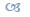 * γενναίοι: γενναιόδωροιΛεξικό της Κοινής Νεοελληνικής  